Registration/Sponsorship RSVP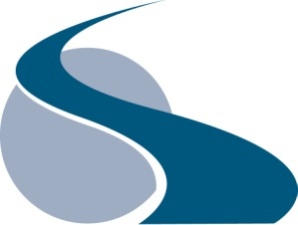 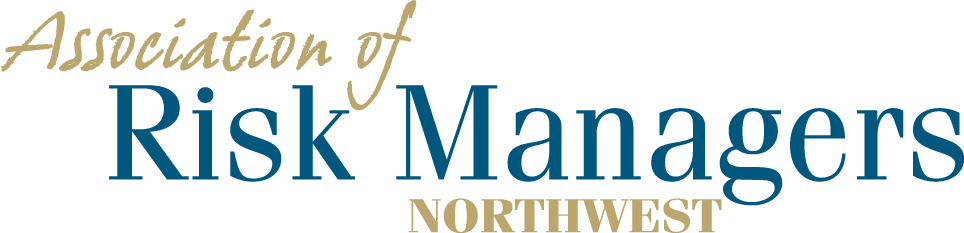 Tuesday and Wednesday, March 3rd and 4th, 2020DoubleTree Suites, 16500 Southcenter Parkway, Seattle, WA  98188Please arrange for your overnight accommodations by calling – 1-800-222-8733Rooms have been reserved under Association of Risk Managers Northwest. Please call before February 18th.Guaranteed room rate $189.00 for a single king or 2 queen beds plus tax. Company _____________________________________________Company Representatives Attending  (Please circle the meals that each company representative intends to have.) 1._________________________________  3/3  Dinner   3/4  Breakfast   3/4 Lunch2._________________________________    3/3  Dinner   3/4  Breakfast   3/4 Lunch 3._________________________________    3/3  Dinner   3/4  Breakfast   3/4 Lunch4._________________________________    3/3  Dinner   3/4  Breakfast   3/4 LunchRegistration Fee Per/Person = $175.00          ____________Company Sponsorship    					   ____________Total Remitted							   ____________Please return registration / RSVP  to AofRM Northwest, by  February 18, 2020Please make checks payable to Association of Risk Managers NorthwestMail remittance to:  Association of Risk Managers  PO Box 6974, Tacoma, WA 98417Include registration / RSVP with your remittanceRemember to arrange for your ovenight accommodations by February 18, 2020Contact Sue Knobeloch 253-301-3988 or 253-905-5484;  sknobeloch@armnw.com  with questions